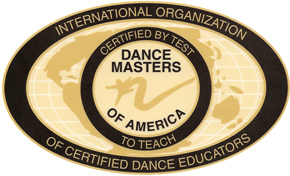 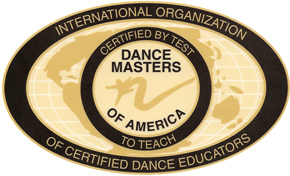 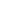 TO BE COMPLETED AND MAILED BY THE MEMBERName of Member___________________________________________   Date__________________Address__________________________________________________________________________City_____________________________________________     State_______    Zip Code_________Phone: Home_________________________________Cell________________________________Email__________________________________________________I am a:   ___Certified Active/CE   ___Honorary Certified Active/CE   ___Professional/CE    ___Degreed/CE  	          ___Life I am certified by test to teach in the following subjects ____Ballet     ____Jazz     ____Tap								____Modern    _____AcrobaticsI wish to transfer my DMA Membership from Chapter # ________    to Chapter # ________   My reason for transfer is ____________________________________________________________________________________________________________________________________________            ________________________________________________________________________________________________________________________________________________________________I have paid my National Dues through August 31st 20________  through Chapter # ________I have paid my Chapter Dues and Assessments through August 31st 20______ to Chapter # _______I hereby state that I am a member in good standing and have no past or pending disciplinary actions against me.____________________________________________               _____________________Signature of Member					                   Date MailedMail this form to:Dance Masters of AmericaC/O Ruby Toy21 Edison DriveHuntington Station, NY 11746Telephone: 516-250-8503